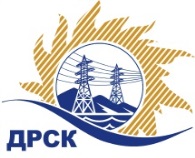 Акционерное Общество«Дальневосточная распределительная сетевая  компания»Протокол заседания Закупочной комиссии по вскрытию поступивших конвертовг. БлаговещенскСпособ и предмет закупки: открытый запрос предложений на право заключения договора выполнения работ: Капитальный ремонт здания ПС ЛПБ.Плановая стоимость закупки:  913 620.00 рублей без учета НДС (1 078 071.60  руб. с учетом НДС). Закупка 2535.1 р. 1.1 ГКПЗ 2017ПРИСУТСТВОВАЛИ: члены постоянно действующей Закупочной комиссии АО «ДРСК» 1 уровняИнформация о результатах вскрытия конвертов:В адрес Организатора закупки поступило 2 (две) заявки на участие в закупке, с которыми были размещены в электронном виде на сайте Единой электронной торговой площадки (АО «ЕЭТП»), по адресу в сети «Интернет»: https://rushydro.roseltorg.ru.Вскрытие конвертов было осуществлено в электронном сейфе Организатора закупки на ЕЭТП, в сети «Интернет»: https://rushydro.roseltorg.ru автоматически.Дата и время начала процедуры вскрытия конвертов с заявками участников: 15:00 (время местное) 16.11.2017.Место проведения процедуры вскрытия конвертов с заявками участников: Единая электронная торговая площадка, в сети «Интернет»: https://rushydro.roseltorg.ruВ конвертах обнаружены заявки следующих участников:Секретарь комиссии 1 уровня АО «ДРСК»	Т.В. ЧелышеваКоврижкина Е.Ю.Тел. 397208№ 699/УР-В16.11.2017№Наименование участника и его адрес общая цена заявки на участие в закупке1ООО «Ремонтно-строительная организация»г. Хабаровск, ул. Батумская, 79Цена: 911 823,81 руб. без учета НДС (НДС не облагается). 2ЗАО «Дальпромсервис»г. Комсомольск-на-Амуре, ул. Октябрьский, 33Цена: 1 891 120,00  руб. без учета НДС (1 051 521,60 руб. с учетом НДС). 